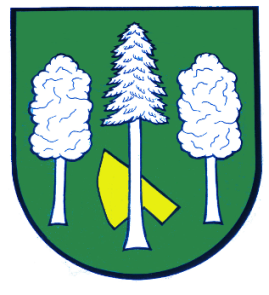 Hlášení ze dne 18. 03. 20241) Drůbežárna Prace bude v úterý 19. 03. 2024 ve 12:15 hodin u obecního úřadu prodávat mladé kuřice a kohouty, roční slepice, krmivo pro drůbež a králíky a vitamínové doplňky. Dále pak budou vykupovat králičí kožky – cena 10 Kč/ks.2) Dnes 18. 03. 2024 se našel pes. Je to zlatý retrívr staršího věku. Nemá obojek, je klidný a poslušný. V případě, že víte, komu patří, volejte starostovi na tel. číslo 739 369 712.